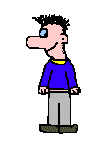 Pendant l' été, un jeune homme s' est fait embaucher au supermarché du coin pour se faire de l' argent de poche.
Pour sa première journée, le directeur du magasin l' accueille avec une franche poignée de mains et un sourire, puis lui donne un balai et dit :
 "Tu vas commencer par balayer toute l' entrée.""Mais... Monsieur, j' ai une licence universitaire et je suis en classe préparatoire pour l’ ENA" répond le gars indigné."Oh, pardon, je n' étais pas au courant", répond le directeur. dans ce cas, donne-moi le balai, je vais te montrer comment on fait !"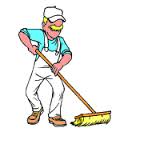 